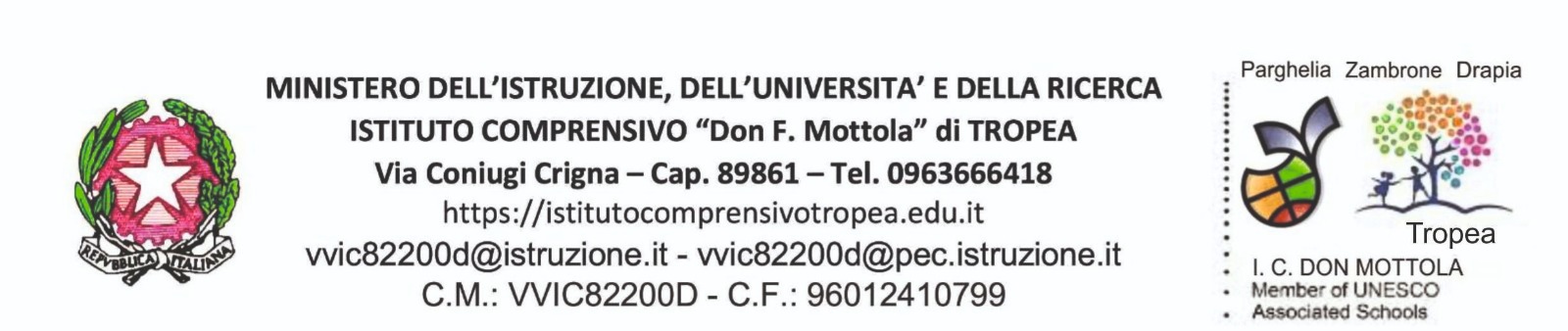              Progetto potenziamento Scuola Infanzia                      Anno scolastico 2022-2023AGGANCIO DEL PROGETTO A PTOF/RAV/PDMFINALITA' E OBIETTIVI DESCRIZIONE DELLE ATTIVITA’ PREVISTE E DELLE STRATEGIE ADOTTATE.         VERIFICA E VALUTAZIONE DEGLI APPRENDIMENTIMODALITA’ DI VALUTAZIONE DELLA PARTECIPAZIONE DEGLI STUDENTI(IN TERMINI DI ASSIDUITA’, COINVOLGIMENTO ATTIVO E COMPETENZE RAGGIUNTE)        MONITORAGGIO E VERIFICA DEI RISULTATIPRODOTTO FINALE ATTESO NUMERO ORE DI ATTIVITÀ PREVISTE         CRONOPROGRAMMA DI ATTUAZIONEDOCENTI COINVOLTI         STUDENTI E CLASSI PARTECIPANTIBENI E SERVIZI RICHIESTIIl ReferenteNome progettoPROGETTO ATTIVITÀ DI POTENZIAMENTO SCUOLA INFANZIADocente referenteCampi di esperienzaClasse/Sezione Sez. unica Scuola Infanzia Brattirò Sez. A- B Scuola Infanzia AnnunziataSede     Infanzia Brattirò- TropeaA cura del personale di SegreteriaA cura del personale di SegreteriaDATA DI PRESENTAZIONENUMERO DI PROTOCOLLOPotenziamento in supporto al numero elevato di alunni iscritti nelle sezioni coinvolte.    L’attuazione del progetto sarà effettuata nell’intero anno scolastico Per l’anno scolastico 2022-2023 si prevede di utilizzare:½  posto di potenziamento per la Scuola dell’infanzia di Brattirò in supporto alla classe con numero elevato di alunni½ posto di potenziamento per la Scuola dell’Infanzia di Tropea in supporto per l’elevato numero di alunni.Gli alunni della Scuola dell’Infanzia di Brattirò e Tropea